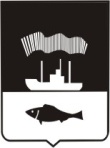 АДМИНИСТРАЦИЯ ГОРОДА МУРМАНСКА П О С Т А Н О В Л Е Н И Е10.06.2013                                                                                                          № 1440О внесении изменений в приложение к постановлению администрации города Мурманска от 02.09.2010 № 1534 «Об утверждении административного регламента исполнения муниципальной функции «Осуществление муниципального лесного контроля в отношении лесных участков, находящихся в муниципальной собственности» (в ред. постановлений от 23.09.2010 № 1664, от 08.02.2012 № 229, от 03.08.2012 № 1832)В целях приведения муниципальных правовых актов в соответствие с Федеральным законом от 26.12.2008 № 294-ФЗ «О защите прав юридических лиц и индивидуальных предпринимателей при осуществлении государственного контроля (надзора) и муниципального контроля»  п о с т а н о в л я ю:1. Внести в приложение к постановлению администрации города Мурманска от 02.09.2010 № 1534  «Об утверждении административного регламента исполнения муниципальной функции «Об утверждении административного регламента исполнения муниципальной функции «Осуществление муниципального лесного контроля в отношении лесных участков, находящихся в муниципальной собственности» (в ред. постановлений от 23.09.2010 № 1664, от 08.02.2012 № 229, от 03.08.2012 № 1832) следующие изменения:1.1. Подпункт 3 пункта 1.6.1 подраздела 1.6 раздела 1 изложить в следующей редакции:«3) знакомиться с результатами проверки и указывать в акте проверки о своем ознакомлении с результатами проверки, согласии или несогласии с ними, а также с отдельными действиями должностных лиц Комитета;».1.2. Подпункт 8 пункта 1.6.1 подраздела 1.6 раздела 1 изложить в следующей редакции:«8) на возмещение вреда, причиненного юридическим лицам, индивидуальным предпринимателям вследствие действий (бездействия) должностных лиц Комитета, признанных в установленном законодательством Российской Федерации порядке неправомерными, включая упущенную выгоду (неполученный доход) в соответствии с гражданским законодательством.».1.3. В пункте 1.6.2 подраздела 1.6 раздела 1 абзац пятый изложить в следующей редакции: «- вести журнал учета проверок по типовой форме.». 1.4. Дополнить подраздел 1.6 раздела 1 новым пунктом 1.6.3  следующего содержания:«1.6.3. Типовые формы акта проверки и журнала учета проверок утверждены приказом Министерства экономического развития Российской Федерации от 30.04.2009 № 141.».1.5. Абзац третий подпункта 1 пункта 3.3.1 подраздела 3.3 раздела 3 изложить в следующей редакции:«- готовит проект приказа о проведении плановой проверки по форме согласно  приложению № 2 к Административному регламенту;».1.6. Подпункт 3 пункта 3.3.2 подраздела 3.3 раздела 3 изложить в следующей редакции:«3) приказ (распоряжение) руководителя органа государственного контроля (надзора), изданный в соответствии с поручениями Президента Российской Федерации, Правительства Российской Федерации и на основании требования прокурора о проведении внеплановой проверки в рамках надзора за исполнением законов по поступившим в органы прокуратуры материалам и обращениям.».1.7. Пункт 3.3.3 подраздела 3.3 раздела 3 изложить в следующей редакции:«3.3.3. Должностное лицо, ответственное за организацию исполнения Муниципальной функции, при поступлении фактов, указанных в подпунктах 2) и 3) пункта 3.3.2. Административного регламента:1) готовит проекты:- - приказа о проведении внеплановой проверки (приложение № 2 к Административному регламенту);- письма Субъекту контроля о проведении внеплановой проверки, за исключением проведения внеплановой выездной проверки по основаниям, указанным в подпункте 2) пункта 3.3.2. Административного регламента;- заявления по форме согласно приложению № 3 к Административному регламенту в прокуратуру о согласовании проведения внеплановой выездной проверки Субъекта контроля;2) подготовленные проект приказа о проведении внеплановой проверки, проект письма Субъекту контроля о проведении внеплановой проверки или проект заявления в прокуратуру о согласовании проведения внеплановой выездной проверки с приложенными документами, содержащими сведения, послужившие основанием для ее проведения, передает должностному лицу, ответственному за делопроизводство, председателю Комитета.».1.8. В пункте 3.4.4 подраздела 3.4 раздела 3 абзац второй исключить.1.9. Пункт 3.4.5 подраздела 3.4 раздела 3 изложить в следующей редакции:«3.4.5. В ходе проведения проверки должностные лица Комитета, ответственные за проведение плановой проверки:а) осуществляют контрольные мероприятия, связанные с соблюдением юридическим лицом, индивидуальным предпринимателем в процессе осуществления деятельности обязательных требований и требований, установленных муниципальными правовыми актами. По окончании проведения проверки составляют акт проверки по типовой форме;б) в случае выявления нарушений в ходе проведения плановой проверки выдают предписание об устранении выявленных нарушений по форме согласно приложению № 4 к Административному регламенту.».1.10. В пункте 3.4.12 подраздела 3.4 раздела 3 абзац четвертый изложить в следующей редакции:«- по окончании проведения проверки составляют акт проверки по типовой форме;».1.11. В пункте 3.4.12 подраздела 3.4 раздела 3 абзац пятый изложить в следующей редакции:«- в случае выявления нарушений в ходе проведения внеплановой проверки выдают предписание об устранении выявленных нарушений по форме согласно приложению № 4 к Административному регламенту.».1.12. В пункте 3.4.16 подраздела 3.4 раздела 3 абзац второй изложить в следующей редакции:«К запросу прилагается заверенная печатью копия приказа о проведении документарной проверки по форме согласно приложению № 2 к Административному регламенту.».1.13. Пункт 3.4.20 подраздела 3.4 раздела 3 изложить в следующей редакции:«3.4.20. Результатом административного действия при проведении документарной проверки является установление факта наличия либо отсутствия нарушений Субъектом контроля требований, предъявляемых к осуществлению деятельности на лесных участках, находящихся в муниципальной собственности.По результатам проверки составляется акт проверки по типовой форме, а в случае выявления нарушений требований, установленных обязательными правовыми актами, также составляется предписание об устранении выявленных нарушений по форме согласно приложению № 4 к Административному регламенту.».1.14. Пункт 3.4.28 подраздела 3.4 раздела 3 изложить в следующей редакции:«3.4.28. Результатом административного действия при проведении выездной проверки является установление факта наличия либо отсутствия нарушений Субъектом контроля требований, предъявляемых к осуществлению деятельности на лесных участках, находящихся в муниципальной собственности.По результатам проверки составляется акт проверки по типовой форме, а в случае выявления нарушений требований, установленных обязательными правовыми актами, также составляется предписание об устранении выявленных нарушений по форме согласно приложению № 4 к Административному регламенту.».1.15. В пункте 3.5.1 подраздела 3.5 раздела 3 абзац первый изложить в следующей редакции:«3.5.1. Основанием для оформления должностным лицом Комитета, ответственным за проведение проверки, акта проверки по типовой форме является окончание проведения проверки.».1.16. В пункте 3.5.2 подраздела 3.5 раздела 3 абзац пятый изложить в следующей редакции:«- производит запись о проверке в журнале учета проверок, который ведет Субъект контроля. При отсутствии журнала учета проверок делает соответствующую запись в акте проверки.».1.17. В абзаце 3 пункта 3.5.18 подраздела 3.5 раздела 3 цифры «3.5.10» заменить цифрами «3.5.21».1.18. Приложения № 2, № 6 к Административному регламенту исключить.1.19. Приложения № 3, № 4, № 5 к Административному регламенту считать соответственно приложениями № 2, № 3, № 4 к Административному регламенту.2. Отделу информационно-технического обеспечения и защиты информации администрации города Мурманска (Кузьмин А.Н.) организовать размещение изменений в административный регламент на официальном сайте администрации города Мурманска в сети Интернет.3. Редакции газеты «Вечерний Мурманск» (Червякова Н.Г.) опубликовать настоящее постановление.4. Настоящее постановление вступает в силу со дня официального опубликования.5. Контроль за выполнением настоящего постановления возложить на заместителя главы администрации города Мурманска Доцник В.А.Временно исполняющий полномочияглавы администрации города МурманскаА.Г. Лыженков